*FAX COMPLETE FORM AND LINE LIST TO WAUKESHA COUNTY HEALTH DEPT: 262-896-8387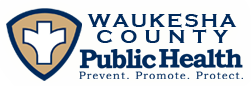 *PLEASE FAX ANY POSITIVE LAB RESULTS APPLICABLE TO OUTBREAKDESCRIPTION OF CLUSTER: (Include symptoms with onset date and testing results/planned): Current control measures: (Check those that are in place/plan to be implemented)
	Symptomatic residents on Contact Precautions	For affected units: new admissions and visitors restricted	Ill staff excluded	Limit staff from floating between units	Institute and increase cleaning measures per WIDPH guidelinesNOTES:      LINKS: 2017 State guidelines for GI OutBreakDATE:      FACILITY NAME:      facility address:      Telephone #:      Fax #:      contact person:      email:      IS THE ILLNESS THROUGHOUT THE FACILITY? IS THE ILLNESS THROUGHOUT THE FACILITY? IS THE ILLNESS THROUGHOUT THE FACILITY? NUMBER OF ILL RESIDENTS:      TOTAL # OF RESIDENTS:      TOTAL # OF RESIDENTS:      nUMBER OF ill sTAFF:       tOTAL # OF sTAFF:      tOTAL # OF sTAFF:      earliest onset date for residents:      eARLIEST ONSET DATE FOR STAFF:      eARLIEST ONSET DATE FOR STAFF:      aRE ANY OF THE ILL STAFF FOOD HANDLERS?  aRE ANY OF THE ILL STAFF FOOD HANDLERS?  If yes, How Many?      Is illness in excess of what is typicallY expected? Is illness in excess of what is typicallY expected? Is illness in excess of what is typicallY expected?  Nausea Vomiting Diarrhea Bloody diarrhea Abdominal cramps Fever Chills Other      